                                                     Organization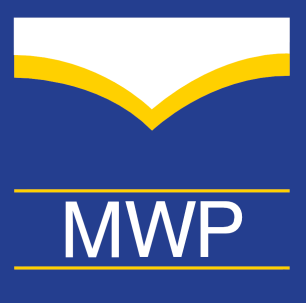 General Receipt		      Date                                                      DescriptionMorehead Writing ProjectC/0 English Department150 University BoulevardMorehead State UniversityMorehead, KY 40351Inquiries:
Kelli Besselmankmbesselman@moreheadstate.edu Phone 606-783-2426 Check number:Amount per Friendship Gift:$50# of gifts:Total included:$PAIDPAID